COVID-19 Measure (overview)Capacity has been reduced to one class onsite per day (maximum of 34 children per class)Upon arrival the Herbert Art Gallery and Museum the class will be split in half to reduce the number of children moving around the museum at any one time. Whilst one half of the group takes part in their facilitated workshop, the other half of the group will take part in self led activities. They will then swap over after a short break/lunch time.Adult supervisory ratio has been increased from 1 adult to every 10 children, to 4 adults per class minimum.Self-led visits are no longer possible to avoid too many children onsite at any one time (self-led time around the galleries will be timetabled in as part of facilitated visits).Museum staff will maintain social distancing from the class at all times, in line with government guidelines.All museum touchpoints and workshop resources will be disinfected by museum staff after use.Museum Learning Officer will wear a face shield during the delivery of workshops.All adults and secondary school children must wear a face mask while inside the museum. It is at the discretion of the visiting school if younger children wear face masks.SeveritySeveritySeveritySeveritySeveritySeverityLikelihood12345Likelihood1Likelihood2Likelihood3Likelihood4Likelihood5                                                                          Risk Assessment TemplateActivity Description:The Herbert - General gallery visits by learning groups - All galleries, LS1,2 & 3 , Studio & Medieval UndercroftActivity Description:The Herbert - General gallery visits by learning groups - All galleries, LS1,2 & 3 , Studio & Medieval UndercroftActivity Description:The Herbert - General gallery visits by learning groups - All galleries, LS1,2 & 3 , Studio & Medieval UndercroftAssessment Conducted By: Lisa FordLocation: The HerbertDate: August 2020HazardsWho & How Might People Be Harmed?Existing Control Measures in PlaceCurrent RiskCurrent RiskCurrent RiskAdditional Control MeasuresResidual RiskAfter additionalcontrol measuresResidual RiskAfter additionalcontrol measuresResidual RiskAfter additionalcontrol measuresHazardsWho & How Might People Be Harmed?Existing Control Measures in PlaceSLRRNAdditional Control MeasuresSLRRNCOVID-19COVID-19COVID-19COVID-19COVID-19COVID-19COVID-19COVID-19COVID-19COVID-19Spread of germs – shared use of resourcesAll participantsShared resources will be significantly reduced in onsite museum workshops. Art workshops will now supply each child with their own dedicated kit of tools and materials so no cross contamination is possible. History workshops may at time involve passing historical/replica objects from one person to another, but these will be disinfected between uses with anti-bacterial wipes and the use of anti-bacterial gel on hands before and after passing of objects.527Spread of germs – touch pointsAll participantsAll touch points (door handles, chairs, tables, toilets, sinks, etc) will be disinfected before and after each workshop/lunchbreak by museum staff. 336Participants will also be encouraged to use anti-bacterial gel upon entering and leaving workshops/lunch/gallery spaces.224Spread of germs – proximity to othersAll participantsCapacity for visiting schools groups has been reduced to just one class per day (up to 34 pupils per group maximum). All children must be from the same school bubble. This group will be divided in half upon arrival at the museum to reduce the number of children moving around the museum at any one time. This is to protect our general visitors and museum staff, and to stay within our classroom/gallery space capacities. Museum staff will keep a 2 metre distance from pupils at all times.437Museum staff will wear a face shield whilst delivering workshops. All adult and secondary school visitors must wear a face mask whilst inside the museum building. It is at the discretion of the visiting school if younger children wear facial masks.224Spread of germs – gift shopAll participantsWe are encouraging cashless transactions where possible. If children do explore the shop on the day, this must be done in small groups of no more than 5 children and they must be supervised at all times. Please avoid touching items unnecessarily. Our shop stock is regularly cleaned by museum staff as part of our COVID-19 cleaning measures.448Whilst we are welcoming the use of our shop by school children, we recommend the school pre-book goody bags and pay for them in advance or via a card on the day.224GENERAL HAZARDSGENERAL HAZARDSGENERAL HAZARDSGENERAL HAZARDSGENERAL HAZARDSGENERAL HAZARDSGENERAL HAZARDSGENERAL HAZARDSGENERAL HAZARDSGENERAL HAZARDSAutomatic doors / access All participants- doors open slowly – easy to walk into Signage on doors236Improve opening of doors - check frequently by duty manager224Walking around the Museum - Trip hazards, including uneven floors, rope barriers, wet floors & exhibits.All participants- trips & slips.Risk banging/ walking into, tripping – low hanging leaflet holders specifically to young childrenClear walkway areas and access to interactive areas without barriersFront of house regular checks of display areaSignage for wet floors236Stairs & liftsAll participants – falls, trapped fingersLifts regularly maintained. All stairs have handrails. Visitors encouraged to walk not run and keep fingers away from lift doors.326FireAll participants – risk of being trapped in a fireHAGM fire evacuation procedures in place. Regular drillsClear exit points maintained an d pathways kept clear515Lift up displays All participants -heavy, could result in dropping, straining, sharp edges – could result in cutsMost have had edges filed, foam etc. added to lift up displays to limit trapping of fingers.Regular checks by front of house team212Open display objects –All participants  - if become broken, particularly clay objects, could result in cuts)Clothing / helmet to try on – could become stuck,  certain items heavy and could result in injury if droppedRegular checks for any damage to handling objects / interactive displaysFront of house staff regular checksSchool supervisory staff to monitor their children212Removal / change of any damaged objects212Spring loaded interactives e.g. misericord All participants - could fall, may find heavy, could result in trapped fingers if droppedMany have slow release mechanisms, or have foam covered in areas of risk224Reachable displays non interactive - All participants - risk of misuse and catching of hands / fingers) some examples include – handloom, dentist chair, lathe, entrance barrier in modern sectionMost have please do not touch signs and include a barrier or plinth area to limit access.  School supervisory staff to monitor their childrenStaff in galleries to be vigilant to unauthorised handling.224Plug sockets floor and wall –All participants - trip hazard if not down properly, electrocution if misusedWhere appropriate, plug covers usedRegular checks that covers are in place326If required attach tape over socketsFOH to check galleries regularly 212Wires/leads – from headphones, oral history handsets, magnifying glasses etc.All participants - trip hazardStaff in galleries to monitorSchool supervisory staff to monitor their children236Air conditioning units in galleries -(infrequent)All participantsWires to be tucked awayF.O.H. monitoring212Leaflets storage All participants-(loose stored leaflets could fall onto floor and become a trip hazard)Monitoring and general tidying of area Leaflets displayed in stands/boxes F.O.H. monitoring236Lost children – child separated from rest of groupChildrenHAGM Lost Children procedure.Radio contact between all front of house Museum staff.212General publicChildren – risk from other adults e.g. abduction, abuseMuseum staff and Learning team are DBS checked where appropriate.Teachers to remain with their groups at all times.Safeguarding Children & Vulnerable Adults Policy in place, including staff code of conduct.Museum Assistants on patrol in galleries.CCTV throughout the Museum.515Medical Emergency  All participants  - injury or illnessQualified First Aiders usually on site.Teachers advised to bring their own first aider.First Aid boxes in easily accessible places.Radio contact between all staff.326general craft materials and equipment e.g. glue, paints, modelling clay and scissorsAll, but particularly children through ingestion/cutsThe use of materials and equipment will be explained to participants before activity commences. Any additional supervision will be determined in advance.The COSHH safety guidelines for any materials used will be checked in advance. Materials will be child friendly and non-toxic.Participants will be encouraged to wash their hands afterwards.Children to be supervised by their accompanying adults at all times. 122CostumesChildren – reaction to washing powder used to wash costumesOnly Non-biological detergent used to wash dress up costumes. Costumes only worn over top of clothing.111COSTUMES ARE CURRENTLY FOR SHOW AND TELL PURPOSES ONLY DURING THE COVID PANDEMIC.000Handling objects  and activity materials (during learning sessions)All participants – cuts, splinters, impact if dropped, trapped fingers, tripsLearners are given clear instructions on handling objects. Gas Mask has been made safe. Museum Learning staff will be present at all times during handling session. Any loose parts kept in trays and children asked to keep working areas tidy313Handling objects and activity materials checked on a regular basis for any damage or loose parts.212Sculpture play areaAll and children - floor covering could result in a trip hazard,  corners of shelves could result in bangs on toddlers heads, sponge shapes – trip hazard when strewn over gallery floorSponge shapes kept tidy by FOH staff, Corner protectors added to many corners e.g. of benches, Adult supervisionF.O.H. monitoring236Medieval UndercroftAll participantsTrip hazards – steep stairs on way down and small section of steps within the undercroft  can be slippery due to damp conditionsUneven floor surfaceLow level lighting – risk of banging into each otherLow TemperatureVerbal warning & precautions introduction including instructing use of handrails and pairingWorkshop leader to lead at all times, adult remains at rear of group.Tell children steps opposite entrance are out of bounds.Stop at internal steps and guide children through individually.Limit numbers to 24 max.Close supervision of group.Leave outer door openNumbers limited to 24. Area closed off to prevent others joining, but fire escape accessible.Torch carried by workshop leader.Temperature is cool, time will be limited to no more than 20 mins.Main entrance is the only emergency exit, keep accessible at all times. In case of emergency follow clearly labelled exit signs upon instruction of workshop leader.326Learning space 1, 2 and 3 & StudioAll participants-Trapped fingers in entrance doorway.Tripping on bags and coats or equipmentElectric socketsVerbal warning that door is heavy – hold open until everyone is in the roomStore items safely away from main activity area.Sockets are covered at all times. 236Toilets -Children - Children using toilets alongside the general public. Downstairs toilets are single sex.Unisex toilets available upstairs with individual cubiclesSchool supervisory staff to direct children to upstairs, unisex toilets.111Lunch Space - (Potential trip hazard from seating, bin, refuse)All participantsEnsure that area is left clean and tidy236SubmissionSubmissionSubmissionI accept that this risk assessment is adequate and appropriate and that this activity will be conducted in accordance with this risk assessment, implementing the control measures outlined above.  Changes will be made to the activity, if required, to manage any emerging risks to ensure safety. I accept that this risk assessment is adequate and appropriate and that this activity will be conducted in accordance with this risk assessment, implementing the control measures outlined above.  Changes will be made to the activity, if required, to manage any emerging risks to ensure safety. I accept that this risk assessment is adequate and appropriate and that this activity will be conducted in accordance with this risk assessment, implementing the control measures outlined above.  Changes will be made to the activity, if required, to manage any emerging risks to ensure safety. Assessor Lisa FordSignature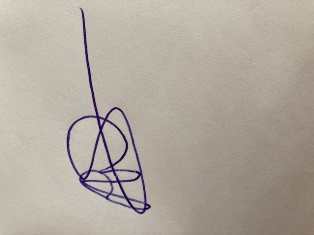 Date24/08/2020Line / Event Manager Francis RanfordSignatureDate24/08/2020Indicate others involved in the preparation of this risk assessment.For in-depth aspects of the History Gallery specifically refer to L.RA.2012-2For in-depth aspects of the Godiva Gallery specifically refer to L.RA.2012-4For in-depth aspects of the Peace and Reconciliation Gallery specifically refer to L.RA.2012-5For in-depth aspects of the Art Since 1900 Gallery specifically refer to L.RA.2012-7For in-depth aspects of the Sculpture Gallery specifically refer to L.RA.2012-8For in-depth aspects of the Old Masters Gallery specifically refer to L.RA.2012-9For in-depth aspects of LS1, LS2, LS3 specifically refer to L.RA.2012-A-CFor in-depth aspects of History Sessions, Science Sessions or Art Session specifically refer to L.RA.2012-10-14Indicate others involved in the preparation of this risk assessment.For in-depth aspects of the History Gallery specifically refer to L.RA.2012-2For in-depth aspects of the Godiva Gallery specifically refer to L.RA.2012-4For in-depth aspects of the Peace and Reconciliation Gallery specifically refer to L.RA.2012-5For in-depth aspects of the Art Since 1900 Gallery specifically refer to L.RA.2012-7For in-depth aspects of the Sculpture Gallery specifically refer to L.RA.2012-8For in-depth aspects of the Old Masters Gallery specifically refer to L.RA.2012-9For in-depth aspects of LS1, LS2, LS3 specifically refer to L.RA.2012-A-CFor in-depth aspects of History Sessions, Science Sessions or Art Session specifically refer to L.RA.2012-10-14Indicate others involved in the preparation of this risk assessment.For in-depth aspects of the History Gallery specifically refer to L.RA.2012-2For in-depth aspects of the Godiva Gallery specifically refer to L.RA.2012-4For in-depth aspects of the Peace and Reconciliation Gallery specifically refer to L.RA.2012-5For in-depth aspects of the Art Since 1900 Gallery specifically refer to L.RA.2012-7For in-depth aspects of the Sculpture Gallery specifically refer to L.RA.2012-8For in-depth aspects of the Old Masters Gallery specifically refer to L.RA.2012-9For in-depth aspects of LS1, LS2, LS3 specifically refer to L.RA.2012-A-CFor in-depth aspects of History Sessions, Science Sessions or Art Session specifically refer to L.RA.2012-10-14Monitor and Review ControlsMonitor and Review ControlsMonitor and Review ControlsMonitor and Review ControlsMonitor and Review ControlsComplete during and / or after the activity.Complete during and / or after the activity.Complete during and / or after the activity.YesNoAre the planned control measures sufficient and effective in minimising the level of risk?Are the planned control measures sufficient and effective in minimising the level of risk?Are the planned control measures sufficient and effective in minimising the level of risk?Have there been any changes to the planned control measures?Have there been any changes to the planned control measures?Have there been any changes to the planned control measures?Are further control measures required in future?Are further control measures required in future?Are further control measures required in future?DetailsDetailsDetailsDetailsDetailsReview completed by - NameSignatureDateDateDate